  ERASMUS +    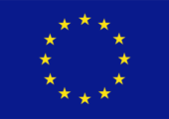 Conflict to CooperationIMMIGRATION QUESTIONNAIRE1. Why people are afraid of immigrants and refugees?2. Do immigrants want to integrate into a society in which they found shelter and help?3. What are the effective ways to integrate immigrants?4. What nationality are the largest group of immigrants in Europe?5. How many immigrants live in Poland and where they come from?We are answering to 28 February.Thank you!